Link prove google form sui diodi VB TEEALink prove google form sui diodi VB TEEAProva N1  TEEA VB  DiodiProva N1  TEEA VB  Diodihttps://forms.gle/kdr6GNF82J7ea1jg6https://forms.gle/kdr6GNF82J7ea1jg6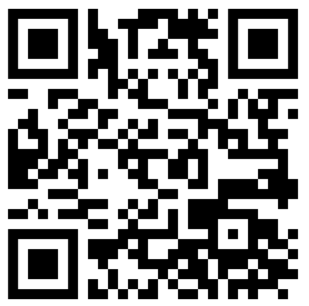 Prova N 2 TEEA VB DiodiProva N 2 TEEA VB Diodihttps://forms.gle/BPARuUAAc8bV1SZ39https://forms.gle/BPARuUAAc8bV1SZ39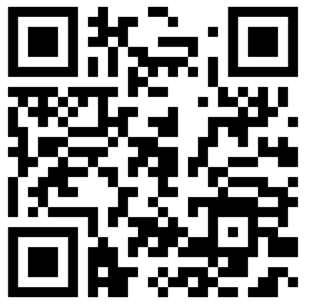 Prova N 3 TEEA VB DiodiProva N 3 TEEA VB Diodihttps://forms.gle/WbxecfVjYFcAWcPh7https://forms.gle/WbxecfVjYFcAWcPh7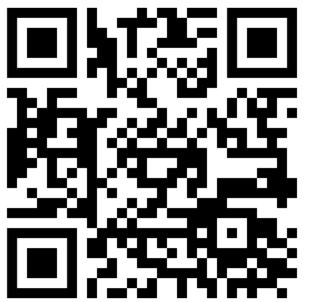 